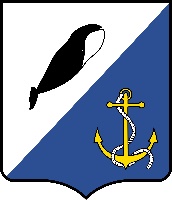 Российская Федерация
Чукотский автономный округСОВЕТ ДЕПУТАТОВ ПРОВИДЕНСКОГО ГОРОДСКОГО ОКРУГАРЕШЕНИЕ
(14 сессия 7 созыва)В целях упорядочения оплаты труда лиц, замещающих муниципальные должности на постоянной основе в органах местного самоуправления и муниципальных органах Провиденского городского округа, руководствуясь Федеральным законом от 06.10.2003 г. № 131-ФЗ «Об общих принципах организации местного самоуправления в Российской Федерации», Уставом Провиденского городского округа, Совет депутатов Провиденского городского округаРЕШИЛ:  1. Внести в Положение «Об установлении размера денежного вознаграждения и порядке осуществления иных выплат, материального поощрения, гарантий и компенсаций лицам, замещающим муниципальные должности на постоянной основе в органах местного самоуправления и муниципальных органах Провиденского городского округа», утвержденное Решением Совета депутатов Провиденского городского округа от 22 декабря 2020 г. № 273 следующее изменение:в пункте 3.1. слова «устанавливается в размере – 55472 рубля.» заменить словами «устанавливается в размере – 57691 рубль.».2. Обнародовать настоящее решение на официальном сайте Провиденского городского округа (www.provadm.ru).3. Настоящее решение вступает в силу с 1 октября 2022 года.ЗаместительПредседателя Совета депутатовгородского округа							                М.В. КарнауховаГлава Провиденскогогородского округа                                                             		       Е.В. Подлесныйот 28 сентября 2022 г.№ 122п.г.т. ПровиденияО внесении изменения в  Положение «Об установлении размера денежного вознаграждения и порядке осуществления иных выплат, материального поощрения, гарантий и компенсаций лицам, замещающим муниципальные должности на постоянной основе в органах местного самоуправления и муниципальных органах Провиденского городского округа», утвержденное Решением Совета депутатов Провиденского городского округа от 22 декабря 2020 г. № 273